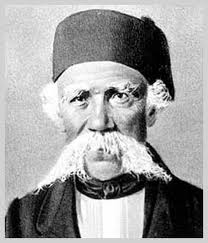 РЕПУБЛИКА СРБИЈАОШ „ВУК КАРАЏИЋ“УЛ. ЈАДРАНСКА ББ17530 СУРДУЛИЦАТЕЛ/ФАКС:017/825-950ПИБ:100949975МАТИЧНИ БРОЈ:07284373ДЕЛ.БРОЈ: 227  од 27. 02. 2023.г.На основу чл. 99. став 3),  члана 109. став 3) и 119. став 1. тачка 1) а у вези са чланом  83. став 3. тачка 7) Закона о основама система образовања и васпитања („Службени гласник РС“, број 88/17, 27/2018-др.закони, 10/2019, 6/2020 и 129/2021) и члана 44. став 1, тачка 1) Статута Основне  школе „Вук Караџић“ у Сурдулици, дел.бр.196 од 25. 02. 2022.године, Школски одбор Основне  школе „Вук Караџић“,  на 35. седници одржаној 27. 02. 2023. године, донео јеП Р А В И Л  Н И К    О    У П О Т Р Е Б И   МОБИЛНОГ ТЕЛЕФОНА У ШКОЛИI  ОСНОВНЕ ОДРЕДБЕЧлан 1.Овим правилником се уређује употреба мобилних телефона од стране  ученика, родитеља ученика односно других законских заступника ученика (у даљем тексту: родитељи) запослених,  и трећих лица у Школи. Члан 2.Поштовањем овог Правилника обезбеђује се успешно одвијање образовно-васпитног рада  Школе, побољшавају се радна дисциплина и безбедност у Школи, и превентивно делује на појаву дигиталног насиља у Школи. II  УПОТРЕБА МОБИЛНИХ ТЕЛЕФОНА ОД СТРАНЕ УЧЕНИКАЧлан 3.Употреба мобилних телефона у школи за време часова од стране ученика је строго забрањена. Телефони морају бити искључени пре почетка часова и одложени на катедру наставника.Ученици имају могућност да за време наставе, само уз дозволу наставника, у циљу обраде  одговарајуће наставне јединице, користе мобилни телефон. Уколико ученик није одложио тлефом и користи телефон без дозволе наставника,  наставник ученика одмах уписује у напомену у Дневник рада. Ученик је обавезан да на захтев  преда телефон  наставнику који га по завршетку часа односи  директору, секретару или стручном сараднику, где  ће исти стајати све до доласка родитеља ученика. Члан 4.	Ученици имају право да у току малог и великог одмора телефоне користе за комуникацију звањем или слањем СМС порука.Сликање или снимање себе, друге деце, наставника, наставног процеса у току трајања наставе или  у време одмора, у школи или дворишту школе строго је  забрањено. У школи је строго забрањено коришћење друштвених мрежа преко  мобилних телефона ученика. Уколико се утврди да је ученик користио слике или снимке других ученика, наставника или запослених школе, постављао их на друштвене мреже, против ученика ће бити покренут васпитно-дисциплински  поступак у складу са Законом, важећим прописима и општим актима Школе.Члан 5.Ученици су обавезни:да се придржавају Правила понашања у Школи  и других општих аката Школе у просторијама Школе и школском дворишту, на другом месту на којем се изводи  образовно-васпитни рад, као и на путу између куће и Школе;да за време образовно-васпитног рада поштују забрану употребе мобилног телефона и свих других средстава којима се може ометати рад; да за време одмора носе са собом свој мобилни телефон и не остављају га у учионици;III  УПОТРЕБА МОБИЛНИХ ТЕЛЕФОНА ОД СТРАНЕ  НАСТАВНИКА / ЗАПОСЛЕНИХЧлан 6.Наставници имају могућност да за време наставе, у сврху одржавања наставе и циљу лакше презентације материјала планираног за обраду одговарајуће наставне јединице, користе мобилни телефон.У друге сврхе, коришћење мобилног телефона или других средстава којима се може омести редован процес рада, је забрањено.Члан 7.Сви запослени у Школи су дужни:1) да се придржавају Правила понашања у Школи  и других општих аката Школе ;2) да за време образовно-васпитног рада поштују одредбе овог Правилника о употреби мобилног телефона.IV  УПОТРЕБА МОБИЛНИХ ТЕЛЕФОНА ОД СТРАНЕ  РОДИТЕЉА И ТРЕЋИХ ЛИЦАЧлан 8.Родитељи и трећа лица (у даљем тексту: остала лица) обавезни су да поштују Правила понашања и друге опште акте Школе. Члан 9.Родитељи , поред обавеза које су заједничке за сва остала лица, имају и следеће обавезе:да на позив органа Школе,  одељенског старешине, стручног сарадника или наставника дођу у Школу;да редовно долазе на родитељске састанке и да се интересују за учење и владање свог детета; да сарађују са одељенским старешином и предметним наставницима у вези са употребом и коришћењем мобилног телефона;да на родитељским састанцима, седницама и скуповима које организује школа угасе или утишају свој мобилни телефон;да обавезно обавесте одељенског старешину о промени броја мобилног телефона;да пружају  подршку Школи у остваривању васпитног рада.Строго је  забрањено сликање или снимање  деце, наставника,  других запослених и трећих лица у школи, испред школе  или у дворишту школе без њихове изричите дозволе. V  ЗАВРШНЕ ОДРЕДБЕЧлан 10.Према ученицима и запосленима који чине повреде обавеза   и повреде забрана,  примењиваће се  мере које су утврђене законом или општим актом Школе. Према родитељима односно другим законским заступницима и трећим лицима који чине повреде правила понашања Школе и повреде забрана,  примењиваће се  мере које су утврђене законом.  Члан 11.Правилник ступа на снагу даном објављивања на огласној табли Школе и на сајту Школе.Председник Школског одбора__________________________     Негован ВучковићПравилник је заведен  под  деловодним  бројем :  227  од  27. 02. 2023. године, објављен  је на огласној табли  Школе и на сајту школе дана 28.02.2023. године.Секретар Школе 						            ____________________ 							 Јелена Богдановић